Publicado en  el 21/06/2016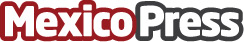 Inicia preparación la selección nacional de TaekwondoTaekwondo mexicano ha iniciado concentración para los Juegos Olímpicos de Río de Janeiro en el CNAR de la Ciudad de MéxicoDatos de contacto:Nota de prensa publicada en: https://www.mexicopress.com.mx/inicia-preparacion-la-seleccion-nacional-de Categorías: Nacional Otros deportes http://www.mexicopress.com.mx